Point of View Movie Clip ActivityPoint of View Movie Clip ActivityPoint of View Lesson (watch first)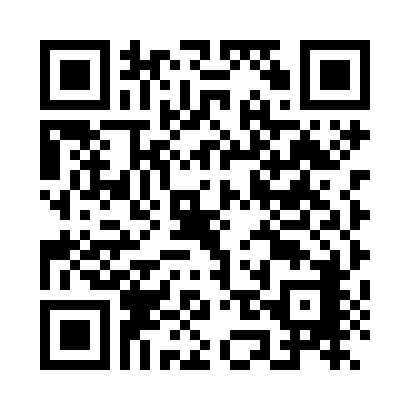 The “Cheese Touch” –Diary of a Wimpy Kid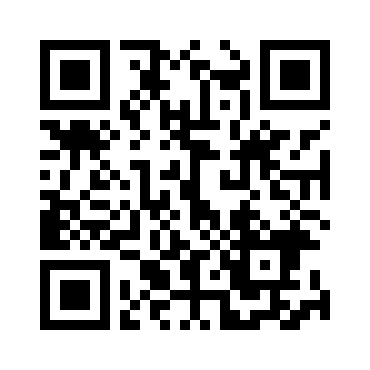 “Forrest Gump”--‐Beginning Scene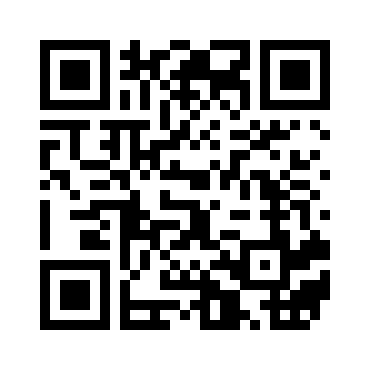 “A Christmas Story”--‐Pink Bunny Costume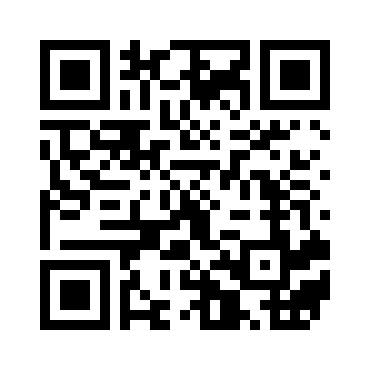 Narrative Perspective (1st, 2nd, 3rd person or 3rd person omniscient)EvidenceWhy do you think the screenwriter used this type of narration?The “Cheese Touch” –Diary of a Wimpy Kid“Forrest Gump”--‐Beginning Scene“A Christmas Story”--‐Pink Bunny CostumeNarrative Perspective (1st, 2nd, 3rd person or 3rd person omniscient)EvidenceWhy do you think the screenwriter used this type of narration?The “Cheese Touch” –Diary of a Wimpy Kid“Forrest Gump”--‐Beginning Scene“A Christmas Story”--‐Pink Bunny Costume